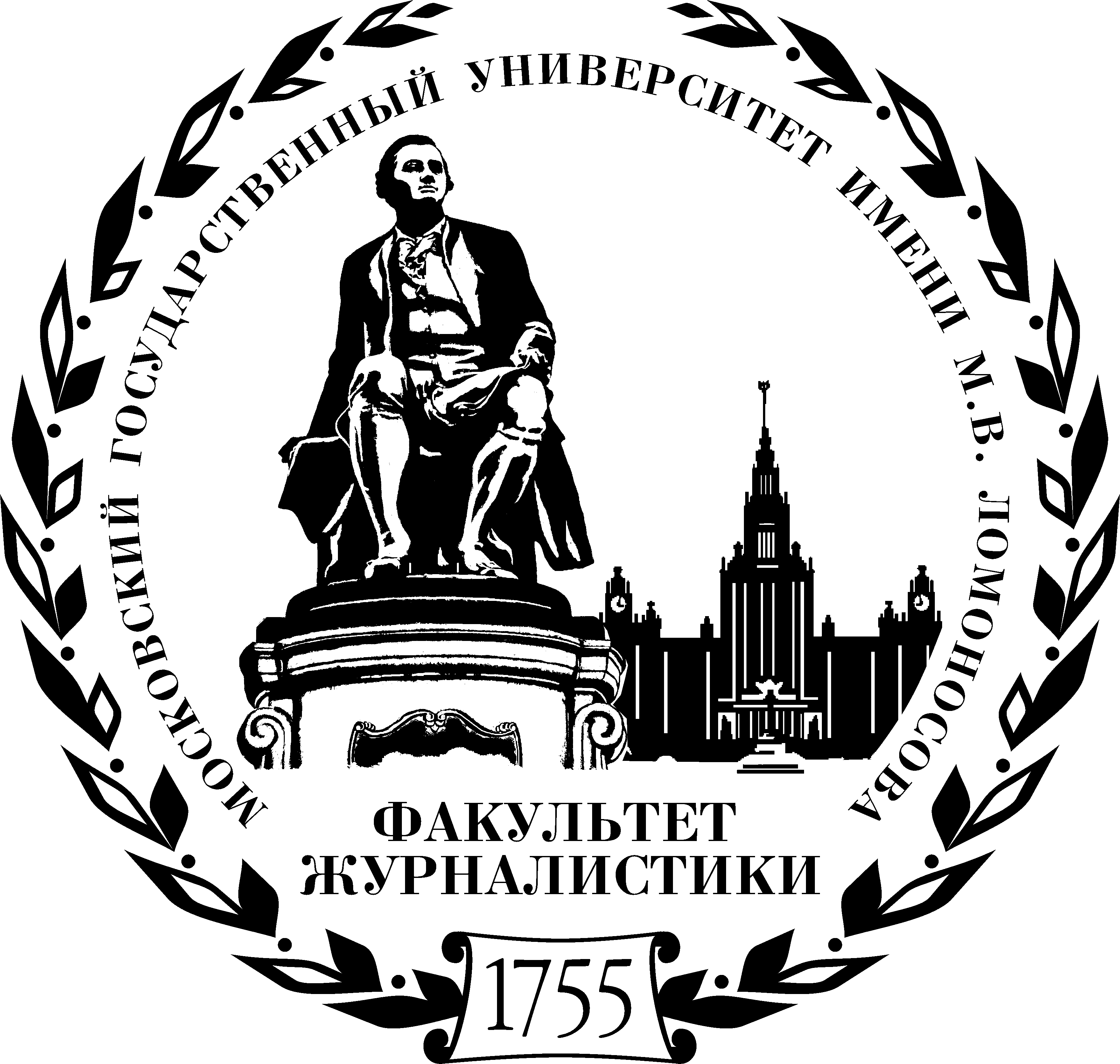 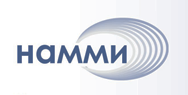 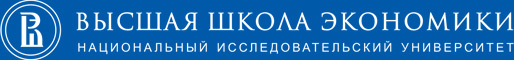 ИНФОРМАЦИОННОЕ ПИСЬМОМеждународная научно-практическая конференция«РОССИЯ В 1917 ГОДУ В ВОСПРИЯТИИ СОВРЕМЕННОЙ РОССИЙСКОЙ МОЛОДЕЖИ: МЕДИАДИСКУРС»3 ноября 2015 г.События в России  . являются одним из наиболее значимых исторических символов и в значительной мере формируют смысловую основу национальной и гражданской идентичности. Особый интерес представляет анализ  роли  традиционных средств массовой информации и новых медиа  в формировании образа событий 1917 года в сознании молодых людей. Необходимость выделения медийного аспекта этой многогранной проблемы объясняется тем, что большую часть своих знаний и представлений современные молодые люди получают именно через медиа. Однако распространение современных информационных технологий не только открывает новые возможности, но и создает новые проблемы в сфере социального развития и вовлечения в него молодежи. НИУ ВШЭ совместно с факультетом журналистики МГУ  и Национальной ассоциацией масс-медиа исследователей (НАММИ) приглашают принять участие в  Международной научно-практической конференции «Россия в 1917 году в восприятии современной российской молодежи: медиадискурс». Вопросы для обсуждения:1917 год в России: основные научные концепции описания и понимания.Образ 1917 года в современных российских медиа: категориальный аппарат, инструментарий получения эмпирических данных, результаты исследований.Образ 1917 года в сознании различных групп российской молодежи: категориальный аппарат, инструментарий получения эмпирических данных, результаты исследований.Анализ существующих интерпретаций событий . в России у различных по территориальной, этнокультурной и религиозной принадлежности групп молодежи.Социокультурные связи между образами событий 1917 года, транслируемыми СМИ, и образами аналогичных событий в сознании различных групп молодежи;Место событий . в России в системе значимых в контексте общероссийской идентичности дат и событий в восприятии российском молодежи.Основные факторы, влияющие на формирование оценок исторических событий  . в России, у различных по территориальной, этнокультурной и религиозной принадлежности групп молодежи.Влияние образа событий 1917 года на  формирование различных форм идентичности у различных по территориальной, этнокультурной и религиозной принадлежности групп молодежи.Перечень вопросов может быть расширен с учетом заявок, поступивших от участников конференции.Прочая информацияПрограмма конференции будет доступна на сайтах факультета журналистики МГУ (www.journ.msu.ru), ассоциации НАММИ (www.nammi.ru) после 20 октября .Проезд и проживание участников за счет командирующей стороны.Решение о приеме материалов к публикации принимает программный комитет конференции.Сроки подачи заявки на участиеЗаявки и тезисы или статьи принимаются до 3 октября . по электронному адресу  msu.hse1917@yandex.ru. Процедура подачи заявки на участиеДля участия в конференции необходимо до 3 октября . прислать на электронный адрес msu.hse1917@yandex.ru заявку (см. форму), а также тезисы (до 3000 знаков с пробелами, см. требования к оформлению материалов) или  статью (до 8000 знаков с пробелами, см. требования к оформлению материалов) по  выбору автора.Форма заявкиТребования к оформлению материалов для публикацииТезисы – ДО 3 000 ЗНАКОВ С ПРОБЕЛАМИИЛИстатья – ДО 8 000 ЗНАКОВ С ПРОБЕЛАМИ.Тексты принимаются в файлах формата .doc. Шрифт Times New Roman Cyr., 10 кегль.Сведения об авторе («шапка») и заголовокВСЯ ШАПКА выравнивается по правому краю.Пожалуйста, указывайте имя, отчество и фамилию полностью в прямом порядке; шрифт прямой, 10 кегль. Название Вашей организации необходимо указать полностью (например, не СПбГУ, а Санкт-Петербургский государственный университет) – шрифт курсив, 8  кегль.Заглавие работы: строчными буквами, жирный шрифт, 12 кегль. Основной текстБез переносов.Левое поле , правое .Выравнивание по левому краю.Междустрочный интервал 1,25.Интервал между абзацами 0 пт.Абзацный отступ 1,25.Таблицы и схемы желательно не использовать. В случае необходимости схемы прилагаются каждая отдельным файлом.Внутри основного текста, пожалуйста, используйте следующее форматирование: используйте курсив только для выделения текстовых примеров;ключевые тезисы или смысловые акценты просим выделять разреженным шрифтом.Пожалуйста, не ставьте дефисы там, где должно быть тире! Тире должны быть такими: – Пожалуйста, используйте только неразрывные пробелы везде, где это необходимо (между инициалами и фамилией, в т.ч. в списке литературы, между предлогом и словом в заголовках, между цифрой и буквенным символом и т.п.). Неразрывный пробел ставится с помощью трех одновременно нажимаемых клавиш: Ctrl+Shift+пробел (При включении опции «непечатаемые символы» вы видите небольшой круг между верхними частями букв. ПРИМЕРЫ: А. А. Иванов, г. Москва, .)Оформление ссылок и списка литературыПристраничные сноски не допускаются. Стандарт оформления внутритекстовых ссылок следующий: [Фамилия год: стр.], например: [Cohen 2007: 57]. Раздел «Литература» оформляется в алфавитном порядке, нумеруется, Times New Roman, кегль 10, автор курсивом, традиционная последовательность (Автор А. А. Название. Город, год издания. Страница цитаты). Контактная информацияАдрес проведения конференции: факультет журналистики МГУ имени М.В. Ломоносова. . Москва, ул. Моховая, д. 9.Контактный телефон: +7 (495) 629 52 76 (Гладкова Анна Александровна, Исполнительный директор НАММИ)E-mail: msu.hse1917@yandex.ru;Мария Александровна Пильгун (mpilgun@hse.ru);Анна Александровна Гладкова (info@nammi.ru).ФамилияИмяОтчествоУченая степеньУченое званиеМесто работы, учебы (полное название)Должность (с указанием подразделения)Номер телефона с кодом городаЭлектронный адресТема доклада или сообщенияФорма участия (очная/заочная)Какие технические средства требуются для демонстрации материалов?